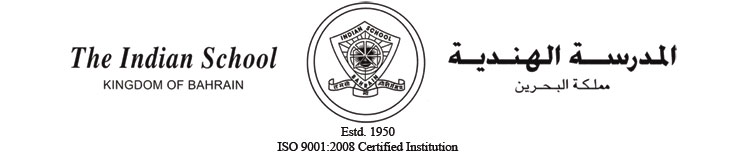 Ref.  :  ISB/PP/CR/17/15					                                      Date:  3/3/2015CIRCULAR-17Study holidays for Classes IV and VDear Parent,Please be informed that the students of Classes IV and V will have study holidays on Wednesday, 4th March and Thursday, 5th March 2015.With best regards,V R PalaniswamyPrincipal